公益性养老机构备案申请条件依法进行民办非企业单位登记；要符合设置养老机构的基本条件。二、设定依据《中华人民共和国老年人权益保障法》
第四十三条 设立公益性养老机构，应当依法办理相应的登记。设立经营性养老机构，应当在市场监督管理部门办理登记。养老机构登记备案后即可开展服务活动，并向县级以上人民政府民政部门备案。三、申请材料1、设置养老机构备案书；2、养老机构备案承诺书；3、民办非企业单位登记证书。四、收费信息不收费五、办理流程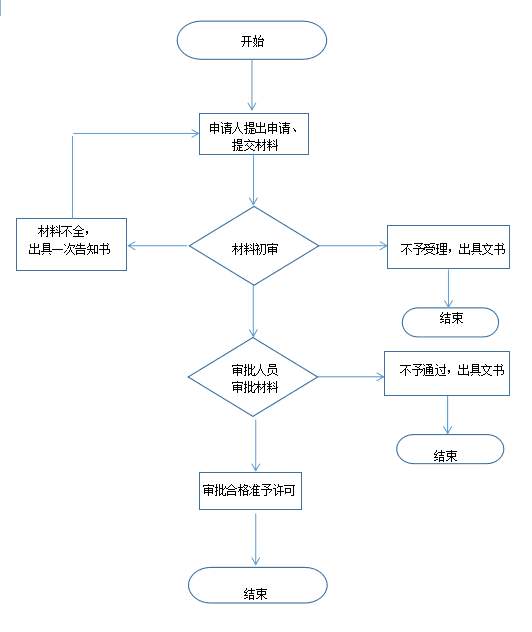 办理地址：商丘市夏邑县长寿大道与腾飞大道交叉口东北侧固话咨询:0370-6216655